                                                                    ARINDAM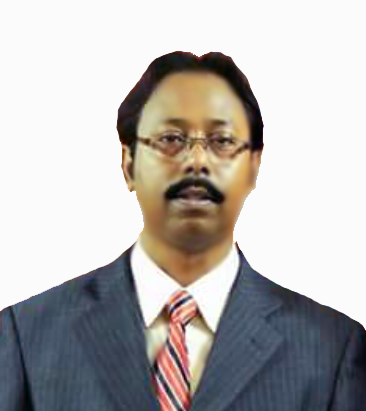 ARINDAM.372825@2freemail.com Curriculum Vitae of Arindam DasObjective: - To secure a challenging and responsible position with an organization that values dependability and a strong work ethic.Career Summary: - Total 15 years experience in the Civil Engineering field (Including 7 years Gulf experience) of which in (i) Residential complex and Multistoried Building (ii) Commercial Complex (iii) High Rise Tower    (iv) Flyover Projects. (v) Substation Building Projects.Present Status:-SIMPLEX INFRASTRUCTURES LIMITEDProject : City Max Hotel (B+G+18+2R) BUSINESS BAY , DUBAI, UAE Client: LAND MARK GROUP,Consultant: ARKIPLAN Designation: ASSISTANT MANAGER CONSTRUCTIONPeriod: 13/08/2017  To  03/06/2017Larsen & Toubro Ltd.Project-132/66/11 KV SED RefurbishmentSubstation Building, Doha, Qatar.Client- KAHRAMAAConsultant- ENERGOPROJEKTDesignation- Senior Engineer (Civil)Period- Sept.’2014 to June’2016Previous Assignment:-           SIMPLEX INFRASTRUCTURES LIMITED           Project: “GODREJ  PRAKRITI  PHASE-III  PROJECT ”           High Rise(B+G+19) Tower (Residential)  at Godrej Prakriti Phase –III       Sodepur .           Project Cost: Rs. 270 Crore (Aprox) Designation: Senior Engineer Construction (Civil)Period   - 29th June 2012 To 11th April 2014           SIMPLEX INFRASTRUCTURES LIMITED           Project: “ELITA GARDEN VISTA”           High Rise Tower (Residential) (H.I.G.) at Keppel Land, Rajarhat, Kolkata           Project Cost: Rs. 176 Crore (Aprox) Designation:   Engineer Construction (Civil)Period   - 18th August 2010 To 28th June 2012          Responsibility:Project Execution, Monitoring of all finishing work of G+29 Tower.Co-ordinate with Consultant.Preparation of  of Quantity.Checking of Contractors Bill.Previous Assignment:-                                                                                                                                                                                                 SIMPLEX   INFRASTRUCTURES LIMITED Designation:   Engineer Construction (Civil)		                                                                                                                                Period -19th June 2008 to 28th July 2010Responsibility:Project Execution, Monitoring of all structural work.Co-ordinate with Consultant.Preparation of  of Quantity.Checking of Contractors .Checking of Bar Bending Schedule. Previous Assignment:-Larsen & Toubro Ltd.Dubai, U.A.EDesignation:  Site Engineer (Civil) Period - 1st March’2006 to 9th Septembar’2007Responsibility:Execution of  Construction Activity(3B+G+39 High Rise Tower) Co-ordinating & Monitoring of the work of subordinates.Co-ordinating with Sub Contractors, Agency and Consultant.Preparation of Bill of Quantity.Total concreting arrangement including Slip form concrete.Aksee Contracting Co. LLC. Dubai, U.A.EDesignation:  Site Engineer (Civil)Period: Feb’2005-Feb’2006Responsibility:Supervision of subcontractors work.                                                      Bill checking.Total  execution of construction activity.                                                                                                                                       Previous Assignment:-Jena Holding Pvt. Ltd New Alipore, KolkataDesignation:  Site Engineer (Civil)Period - Dec’2003– Jan’2005Responsibility:Supervision of foundation, R.C.C. work, finishing work.Preparation Billing.Project Co-ordinating, Monitoring. Bhattachryya & Co.64 Maharani Indira Devi Road, Behala,KolkataDesignation:  Site Engineer (Civil)Period: July’2001-Nov’2003Responsibility: Overall SupervisionChecking of foundation shuttering and reinforcement. Checking of R.C.C. super structure  (shuttering and reinforcement)Finishing work (Brick work, plastering, flooring,  & sanitation.)Educational Qualification:Technical:-Passed Diploma in Civil Engineering in the year of 2001 from North Calcutta Polytechnic under State Council of Engineering and Technical Education, Govt. of West Bengal, India.(First Class)Passed All India Trade Test in “surveyor” trade (I.T.I) from I.T.I Tollygunge Kolkata in 1996 (First Division).Computer Skillsets: Passed certificate course of “Auto Cad’’ from R.C.CJadavpur University Kolkata in 1997 (First Class)General:-Passad H.S.(Science) from W.B.B.H.S.E in 1991.Passed Madhyamik Examination from W.B.B.S.E in 1989.Expected Salary:    NegotiableI hare by declare that all the above information is true to the best of my knowledge.Project: Seeb Chorniche Road Improvement (6 Flyover) Project. Seeb, Muscat, Sultanate of OmanProject Cost :  Rs. 300.0 Crore (approx)Project Name:Jumeirah Lake Tower (F2)Project Cost:Rs. 100 Crore (approx)Project Name:G+2 Villa, Mankhool, Bur DubaiProject Name:G+6 (A & B Block) Chetla Housing , KolkataProject Name: (G+3), Ranikuthi, Kolkata